CAMARA MUNICIPAL DE SANTA BRANCA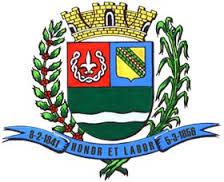 SECRETARIA DE FINANÇAS - CNPJ.01.958.948/0001-17PCA AJUDANTE BRAGA 108 CENTRO SANTA BRANCAData: 10/07/2017 11:16:38Transparência de Gestão Fiscal - LC 131 de 27 de maio 2009	Sistema CECAM (Página: 1 / 2)Empenho	Processo	CPF/CNPJ	Fornecedor	Descrição	Mod. Lic.	Licitação	Valor Empenhado	Valor Liquidado	Valor PagoMovimentação do dia 19 de Junho de 201701.00.00 - PODER LEGISLATIVO01.01.00 - CAMARA MUNICIPAL01.01.00 - CAMARA MUNICIPAL01.01.00.01.000 - Legislativa01.01.00.01.31 - Ação Legislativa01.01.00.01.31.0001 - MANUTENÇÃO DA CAMARA01.01.00.01.31.0001.2001 - MANUTENÇÃO DA CAMARA01.01.00.01.31.0001.2001.33903029 - MATERIAL PARA ÁUDIO, VÍDEO E FOTO01.01.00.01.31.0001.2001.33903029.0111000 - GERALMODALIDADES DE LICITAÇÃOCO-C - CONVITE / COMPRAS/SERVIÇOSCONC - CONCURSO PÚBLICOCO-O - CONVITE / OBRASCP-C - CONCORRÊNCIA PUBLICA / COMPRAS/SERVIÇOSCP-O - CONCORRÊNCIA PUBLICA / OBRASDISP - DISPENSAIN-G - INEXIGIBILIDADEIS-C - ISENTO DE LICITAÇÕES / COMPRAS/SERVIÇOSIS-O - ISENTO DE LICITAÇÕES / OBRASPR-E - PREGAO ELETRÔNICOPR-G - PREGAO PRESENCIALTP-C - TOMADA DE PREÇOS / COMPRAS/SERVIÇOSTP-O - TOMADA DE PREÇOS / OBRASCAMARA MUNICIPAL DE SANTA BRANCA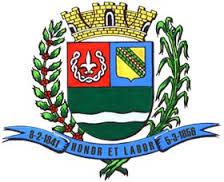 SECRETARIA DE FINANÇAS - CNPJ.01.958.948/0001-17PCA AJUDANTE BRAGA 108 CENTRO SANTA BRANCAData: 10/07/2017 11:16:38Transparência de Gestão Fiscal - LC 131 de 27 de maio 2009	Sistema CECAM (Página: 2 / 2)Empenho	Processo	CPF/CNPJ	Fornecedor	Descrição	Mod. Lic.	Licitação	Valor Empenhado	Valor Liquidado	Valor PagoSANTA BRANCA, 19 de Junho de 2017EVANDRO LUIZ DE MELO SOUSA1SP147248/0-8CHEFE DA COORD FINANCEIRA1920/0025.095.858/0001-08482 - DONIZETE MARTINS DE SIQUEIRA, SERVIÇOS DE REVELAÇÃO DE FOTOS 25X35CM, PREPARAÇÃO DE DOCUMENTO, SERVIÇOS DE REVELAÇÃO DE FOTOS 25X35CM, PREPARAÇÃO DE DOCUMENTODISPENSA D/084,0084,000,00DE FOTO, SERVIÇOS DE FOTOCOPIA DE MAPA A101.01.00.01.31.0001.2001.33903977 - VIGILÂNCIA OSTENSIVA MONITORADA01.01.00.01.31.0001.2001.33903977 - VIGILÂNCIA OSTENSIVA MONITORADA01.01.00.01.31.0001.2001.33903977 - VIGILÂNCIA OSTENSIVA MONITORADA01.01.00.01.31.0001.2001.33903977 - VIGILÂNCIA OSTENSIVA MONITORADA01.01.00.01.31.0001.2001.33903977.0111000 - GERAL01.01.00.01.31.0001.2001.33903977.0111000 - GERAL01.01.00.01.31.0001.2001.33903977.0111000 - GERAL1240/0006.011.162/0001-01261 - R.P.R. SERVIÇOS LTDA ME, Empenho global para pagamento dos serviços prestados de monitora mento de alarmes e, Empenho global para pagamento dos serviços prestados de monitora mento de alarmes eDISPENSA D/00,000,00663,00cameras do predio da Camara  durante o exercicio de 2017 conforme contratocameras do predio da Camara  durante o exercicio de 2017 conforme contrato01.01.00.01.31.0001.2001.33903999 - OUTROS SERVIÇOS DE TERCEIROS - PESSOA JURÍDICA01.01.00.01.31.0001.2001.33903999 - OUTROS SERVIÇOS DE TERCEIROS - PESSOA JURÍDICA01.01.00.01.31.0001.2001.33903999 - OUTROS SERVIÇOS DE TERCEIROS - PESSOA JURÍDICA01.01.00.01.31.0001.2001.33903999 - OUTROS SERVIÇOS DE TERCEIROS - PESSOA JURÍDICA01.01.00.01.31.0001.2001.33903999.0111000 - GERAL01.01.00.01.31.0001.2001.33903999.0111000 - GERAL01.01.00.01.31.0001.2001.33903999.0111000 - GERAL40/0061.600.839/0001-55456 - CENTRO DE INTREGRAÇÃO EMPRESA ESC, Emepnho global para pagamento da contribuição institucional, bolsa auxilio, valeDISPENSA D/00,001.413,541.413,54SUBTOTALtransportes  aos estagiarios da camara municipal conforme contrato--------------------------------------------SUBTOTAL------------------------------------------------------------------84,001.497,542.076,54TOTAL------------------------------------------------------------------84,001.497,542.076,54